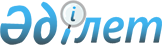 Об утверждении положения о государственном учреждении "Мунайлинский районный отдел жилищно-коммунального хозяйства, пассажирского транспорта и автомобильных дорог"
					
			Утративший силу
			
			
		
					Постановление Мунайлинского районного акимата Мангистауской области от 20 октября 2014 года № 362-қ. Зарегистрировано Департаментом юстиции Мангистауской области от 25 ноября 2014 года № 2529. Утратило силу постановлением акимата Мунайлинского района Мангистауской области от 16 января 2020 года № 7-қ
      Сноска. Утратило силу постановлением акимата Мунайлинского района Мангистауской области от 16.01.2020 № 7-қ (вводится в действие по истечении десяти календарных дней после дня его первого официального опубликования).

      Примечание РЦПИ.

      В тексте документа сохранена пунктуация и орфография оригинала.
      В соответствии с законами Республики Казахстан от 27 ноября 2000 года "Об административных процедурах", 23 января 2001 года "О местном государственном управлении и самоуправлении в Республике Казахстан", Указом Президента Республики Казахстан от 29 октября 2012 года № 410 "Об утверждении Типового положения государственного органа Республики Казахстан" и постановлением Правительства Республики Казахстан от 25 декабря 2012 года № 1672 "Об утверждении Инструкции по разработке и утверждению положения о государственном органе", акимат района ПОСТАНОВЛЯЕТ:
      1. Утвердить прилагаемое положение о государственном учреждении "Мунайлинский районный отдел жилищно-коммунального хозяйства, пассажирского транспорта и автомобильных дорог". 
      2. Государственному учреждению "Мунайлинский районный отдел жилищно-коммунального хозяйства, пассажирского транспорта и автомобильных дорог" (Әбдіхалық Б.) обеспечить государственную регистрацию настоящего постановления в органах юстиции, его официальное опубликование в информационно-правовой системе "Әділет" и в средствах массовой информации. 
      3. Контроль за исполнением настоящего постановления возложить на заместителя акима района Жолбаева Н. 
      4. Настоящее постановление вступает в силу со дня государственной регистрации в органах юстиции и вводится в действие по истечении десяти календарных дней после дня его первого официального опубликования.
      "СОГЛАСОВАНО"
      Руководитель государственного 
      учреждения "Мунайлинский районный
      отдел жилищно-коммунального хозяйства, 
      пассажирского транспорта и автомобильных дорог"
      Әбдіхалық Б.
      20 октября 2014 год  ПОЛОЖЕНИЕ
о государственном учреждении
"Мунайлинский районный отдел жилищно-коммунального хозяйства, пассажирского транспорта и автомобильных дорог"
1. Общие положения
      1. Государственное учреждение "Мунайлинский районный отдел жилищно-коммунального хозяйства, пассажирского транспорта и автомобильных дорог" является государственным органом Республики Казахстан, осуществляющим руководство в сферах жилищно-коммунального хозяйства, пассажирского транспорта и автомобильных дорог в пределах административной территорий Мунайлинского района. 
      2. Государственное учреждение "Мунайлинский районный отдел жилищно-коммунального хозяйства, пассажирского транспорта и автомобильных дорог" осуществляет свою деятельность в соответствии с Конституцией и законами Республики Казахстан, актами Президента и Правительства Республики Казахстан, иными нормативными правовыми актами, а также настоящим Положением.
      3. Государственное учреждение "Мунайлинский районный отдел жилищно-коммунального хозяйства, пассажирского транспорта и автомобильных дорог" является юридическим лицом в организационно-правовой форме государственного учреждения, имеет печати и штампы со своим наименованием на государственном языке, бланки установленного образца, в соответствии с законодательством Республики Казахстан счета в органах казначейства.
      4 Государственное учреждение "Мунайлинский районный отдел жилищно-коммунального хозяйства, пассажирского транспорта и автомобильных дорог" вступает в гражданско-правовые отношения от собственного имени.
      5. Государственное учреждение "Мунайлинский районный отдел жилищно-коммунального хозяйства, пассажирского транспорта и автомобильных дорог" по вопросам своей компетенции в установленном законодательством порядке принимает решения, оформляемые приказами руководителя государственного учреждения "Мунайлинский районный отдел жилищно-коммунального хозяйства, пассажирского транспорта и автомобильных дорог" и другими актами, предусмотренными законодательством Республики Казахстан.
      6. Структура и лимит штатной численности государственного учреждения "Мунайлинский районный отдел жилищно-коммунального хозяйства, пассажирского транспорта и автомобильных дорог" утверждаются в соответствии с действующим законодательством.
      7. Местонахождение юридического лица: Республика Казахстан Мангистауская область 130006 Мунайлинский район село Мангистау здание районного акимата. 
      8. Полное наименование государственного органа - государственное учреждение "Мунайлинский районный отдел жилищно-коммунального хозяйства, пассажирского транспорта и автомобильных дорог".
      9. Настоящее Положение является учредительным документом
      государственного учреждения "Мунайлинский районный отдел жилищно-коммунального хозяйства, пассажирского транспорта и автомобильных дорог"
      10. Финансирование деятельности государственного учреждения "Мунайлинский районный отдел жилищно-коммунального хозяйства, пассажирского транспорта и автомобильных дорог" осуществляется из местного бюджета.
      11. Государственному учреждению "Мунайлинский районный отдел жилищно-коммунального хозяйства, пассажирского транспорта и автомобильных дорог" запрещается вступать в договорные отношения с субъектами предпринимательства на предмет выполнения обязанностей, являющихся функциями государственного учреждения "Мунайлинский районный отдел жилищно-коммунального хозяйства, пассажирского транспорта и автомобильных дорог".
      12. Режим работы определяется государственным учреждением "Мунайлинский районный отдел жилищно-коммунального хозяйства, пассажирского транспорта и автомобильных дорог" самостоятельно в соответствии с требованием действующего законодательства Республики Казахстан. 2. Миссия, основные задачи, функции, права и обязанности
государственного учреждения "Мунайлинский районный отдел  жилищно-коммунального хозяйства, пассажирского транспорта и автомобильных дорог"
      13. Миссия государственного учреждения "Мунайлинский районный отдел жилищно-коммунального хозяйства, пассажирского транспорта и автомобильных дорог": взаимоотношение между физическими и юридическими лицами в сфере регулирования вопросов жилищно-коммунального хозяйства, пассажирского транспорта и автомобильных дорог.
      14. Задачи:
      ведение на территории района государственной политики в областях жилищно-коммунальной, транспортной, дорожно-хозяйственной деятельности;
      государственный контроль в области жилищного фонда, осуществляемый посредством проведения проверки общего имущества участников кондоминиума.
      исполнение иных задач, не противоречащих законодательству о жилищно-коммунальном хозяйстве.
      15. Функции:
      обеспечение государственного контроля по соблюдению требовании законодательств о жилищно-коммунальном и дорожном хозяйстве и иных проектных документации; 
      подготовка предложении исполнительным местным органам по размещению объектов и комплексов, расширении, техническом перевооружении, модернизации, реконструкции, реставрации и капитальном ремонте строений, зданий, сооружений, инженерных и транспортных коммуникации, а также об инженерной подготовке территории, благоустройства и озеленении, консервации строительства незавершенных объектов, проведению комплекса работ по постулизации объектов;
      подготовка и планирование плана мероприятии направленных на решение текущих и предстоящих обязательств по комплексному социально-экономическому развитию территории района; 
      координация работ по сохранению жилищного фонда на территории района, коммуникаций, памятников истории и культуры; 
      участие в работе приемочной комиссии по приемке построенных объектов в эксплуатацию;
      участие в подготовке предложений по разработке государственных нормативов в области жилищно-коммунального хозяйства, пассажирского транспорта и автомобильных дорог;
      участие в государственном регулировании процесса строительства и в распределении государственных средств, направляемых на строительство, жилищное строительство, жилищно-коммунальное и дорожное хозяйство;
      определение приоритетов направлении социально-экономической эффективности жилищно-коммунального и дорожного хозяйства, решений повышения технико-экономического уровня и конструктивной устойчивости жилых и общественных здании, сооружений и комплексов путем внедрения в практику строительства научно-технических достижений, передового отечественного и мирового опыта;
      организация строительства и эксплуатации объектов транспортной инфраструктуры районного значения;
      организация работ по строительству, реконструкции, ремонту и содержанию дорог районного значения, в соответствии с законодательством о государственных закупках;
      организация межрайонного (сельского) транспортного сообщения пассажиров;
      ведение реестра железнодорожных и автомобильных вокзалов, автостанции, а также маршрутов регулярных междугородных и внутрирайонных автомобильных перевозок;
      предоставление на утверждение уполномоченного органа наименование и индексы автомобильных дорог общего районного значения;
      разработка и реализация планов и программ развития автомобильных дорог районного значения общего пользования, улиц в населенных пунктах в пределах соответствующей территории;
      осуществление управления за дорогами, находящимися в коммунальной собственности и коммунальными дорожными предприятиями, а также за исполнением статей местного бюджета по их финансированию; 
      осуществление организации и контроля работ государственных коммунальных предприятии;
      координация деятельности социально значимых предприятий транспортной и коммунально-хозяйственной отрасли региона;
      согласовывание режима работы железнодорожной станции, а также открытия и закрытия ее для выполнения всех или отдельных операции;
      участие в работе областной комиссии по обеспечению безопасности на транспорте;
      определение в соответствии с законодательством Республики Казахстан порядка использования направляемых на финансирование дорожной деятельности средств и обеспечение их целевого использования;
      осуществление контроля над качеством и приемкой выполненных дорожных работ по строительству, ремонту, содержанию и озеленению автомобильных дорог местного значения:
      организация проведения конкурсов по государственным закупкам товаров, работ и услуг в рамках функции учреждения утвержденных настоящим Положением;
      привлечение квалифицированных специалистов к участию в экспертизе проектно-сметных документациях автомобильных дорог;
      привлечение специализированных предприятии на основе договоров для осуществления технического надзора за ходом дорожно-строительных и ремонтных работ по обеспечению соблюдения нормативных требований;
      обеспечение согласования предоставления прав во временное краткосрочное землепользование участков земель, находящихся в полосе отвода автомобильных дорог районного значения неиспользуемых дорожными органами на договорных началах физическим и юридическим лицам для размещения объектов сервиса и рекламы при условии недопущения снижения транспортно-эксплуатационных качеств дороги, соблюдения требований безопасности движения транспортных средств и охраны окружающей среды;
      проведение конкурсов на выполнение дорожных работ сетей автодорог местного значения и услуг по перевозке пассажиров в соответствии с законодательством;
      осуществление заключения и согласования договоров на организацию регулярных пассажирских маршрутов;
      осуществление контроля за соблюдением установленного расписания движения пассажирских перевозок;
      разработка комплексной схемы развития пассажирского транспорта и проекта организации дорожного движения во внутрирайонном сообщении;
      координация хозяйственной деятельности в сфере жилищно-коммунального хозяйства, сохранности государственного жилищного фонда;
      организация сохранности государственного жилищного фонда;
      проведение инвентаризации жилищного фонда;
      обеспечение жильем отдельных категории граждан в соответствии с законодательством Республики Казахстан;
      ведение учета граждан, которым может быть предоставлено жилище из государственного жилищного фонда или жилище, арендованное местным исполнительным органом в частном жилищном фонде в соответствии с требованиями действующего законодательства в пределах своей компетенции;
      осуществление найма и приватизации жилища из государственного жилищного фонда или жилища, арендованного местным исполнительным органом в частном жилищном фонде;
      организация работы районной жилищной комиссии, обеспечение своевременного и достоверного предоставления документов для заседания комиссии; 
      контроль за соблюдением порядка использования, содержания, эксплуатации и ремонта общего имущества собственников помещений в многоквартирном доме и придомовых территорий;
      контроль за соблюдением норм и правил производства работ по переустройству помещений в жилых домах (жилых помещениях);
      контроль за наличием в жилых домах (жилых помещениях) общих приборов регулирования, контроля и учета ресурсов тепла, энергии, газа и воды;
      контроль за техническим состоянием жилищного фонда и общего имущества собственников помещений в многоквартирном доме и его инженерного оборудования, своевременным выполнением работ по его содержанию и ремонту в соответствии с действующими нормативными и проектными документами;
      контроль за осуществлением мероприятий по подготовке жилищного фонда и общего имущества собственников помещений (квартир) в многоквартирном доме к сезонной эксплуатации; 
      контроль за рациональным использованием в жилищном фонде и общем имуществе собственников помещений (квартир) в многоквартирном доме топливно-энергетических ресурсов и воды;
      контроль за выполнением принятых решений и предписаний по устранению выявленных нарушений;
      государственный контроль за качеством проведенных работ по отдельным видам капитального ремонта общего имущества объекта кондоминиума;
      обеспечение планирования работы штаба гражданской обороны по чрезвычайным ситуациям, подготовки формулированных документов по линии чрезвычайных ситуации, осуществления организационных работ при чрезвычайных ситуациях;
      внесение предложении по предотвращению возможных аварий, уменьшению их материальных последствий, по улучшению экологической ситуации района на рассмотрение комиссии по чрезвычайным ситуациям;
      организация работы районной комиссии по чрезвычайным ситуациям.
      16. Права и обязанности: 
      осуществлять контроль над техническим состоянием жилищного фонда, автомобильных дорог, благоустроиством и оформлению территории и деятельностью коммунальных предприятии;
      беспрепятственно посещать все объективные жилищно-гражданского, промышленного, сельскохозяйственного, транспортного и коммунального строительства, и реконструкции, а также находящиеся на территории района предприятие, выпускающие строительные материалы, изделия и конструкции, независимо то них ведомственной подчиненности;
      запрашивать и получать от должностных лиц предприятии, учреждений, организаций независимо от форм собственности, а также общественных объединении и физических лиц документы, заключения, материалы, сведения и информации, необходимые для осуществления функции, для выполнения возложенных на учреждение задач;
      взаимодействовать в установленном порядке с местными исполнительными органами, организациями учреждениями всех форм собственности и объектов по вопросам, относящимся к компетенции учреждения;
      согласно требовании действующих законодательств приостанавливать дальнейшее ведение ремонтных, строительных и иных видов работ; 
      вести работу, в пределах своей компетенции, об административных правонарушениях в сфере жилищно-коммунальной деятельности;
      участвовать в соответствии научно-технического и экономического сотрудничества с зарубежными странами, оказывать содействие, в пределах своей компетенции, в установлении связей организации и предприятии с ведущими зарубежными фирмами; 
      принимать решения о временном прекращении перевозок при возникновении чрезвычайных обстоятельств;
      организация технического обследования общего имущества объекта кондоминиума;
      определение перечня и очередности проведения отдельных видов капитального ремонта общего имущества объекта кондоминиума;
      согласование сметы расходов на проведение отдельных видов капитального ремонта общего имущества объекта кондоминиума, представленной органом управления объекта кондоминиума, финансируемых с участием жилищной помощи;
      принимать участие в комиссиях по приемке выполненных работ по отдельным видам капитального ремонта общего имущества объекта кондоминиума;
      во время проведения проверки беспрепятственно посещать проверяемый объект при предъявлении служебного удостоверения;
      при проведении проверки запрашивать любую необходимую информацию, знакомиться с оригиналами документов, относящихся к предмету проверки;
      рекомендовать общему собранию собственников помещений (квартир) кандидатуру на должность председателя правления кооператива соответствующего квалификационным требованиям, утверждаемым уполномоченным органом. 
      проводить проверки в соответствии с Законом Республики Казахстан "О государственном контроле и надзоре в Республике Казахстан";
      не препятствовать установленному режиму работы проверяемого объекта в период проведения проверки;
      обеспечивать сохранность полученных документов и сведений, полученных в результате проведения проверки;
      составлять акты о нарушениях правил содержания жилищного фонда;
      выносить обязательные для исполнения предписания по устранению нарушений правил содержания жилищного фонда;
      в установленном порядке уплачивать налоги и другие обязательные платежи в бюджет;
      нести ответственность в соответствии с законодательными актами Республики Казахстан 3. Организация деятельности государственного учреждения "Мунайлинский районный отдел жилищно-коммунального хозяйства, пассажирского транспорта и автомобильных дорог"
      17. Руководство государственного учреждения "Мунайлинский районный отдел жилищно-коммунального хозяйства, пассажирского транспорта и автомобильных дорог" осуществляется первым руководителем (руководителем отдела), который несет персональную ответственность за выполнение возложенных на государственное учреждение "Мунайлинский районный отдел жилищно-коммунального хозяйства, пассажирского транспорта и автомобильных дорог" задач и осуществление им своих функций.
      18. Первый руководитель государственного учреждения "Мунайлинский районный отдел жилищно-коммунального хозяйства, пассажирского транспорта и автомобильных дорог" назначается на должность и освобождается от должности акимом Мунайлинского района.
      19. Полномочия первого руководителя государственного учреждения "Мунайлинский районный отдел жилищно-коммунального хозяйства, пассажирского транспорта и автомобильных дорог": 
      организует и руководит работой отдела и несет персональную ответственность за выполнение возложенных на отдел задач и осуществление им своих функций;
      определяет обязанности и полномочия специалистов и заведующего сектора отдела;
      назначать на должность и освобождать от должности работников отдела, в установленном законодательством порядке;
      утверждает положения структурных подразделении отдела;
      в установленном законодательством порядке решает вопросы поощрения, оказания материальной помощи, наложение дисциплинарных взыскании на сотрудников отдела;
      представляет отдел во взаимоотношениях с государственными органами, и иными организациями;
      подписывает приказы, утверждает структуру и штатное расписание отдела в пределах установленного фонда оплаты труда и лимиты штатной численности;
      за результаты своей деятельности несет ответственность в порядке, предусмотренном действующим законодательством Республики Казахстан;
      непосредственно отвечает за противодействие коррупции; 
      осуществляет иные полномочия, вытекающие из задач отдела в соответствии с действующим законодательством.
      20. Исполнение полномочий первого руководителя в период его отсутствия осуществляется лицом, его замещающим в соответствии с действующим законодательством. 4. Имущество государственного учреждения "Мунайлинский районный отдел жилищно-коммунального хозяйства, пассажирского транспорта и автомобильных дорог"
      21. Государственное учреждение "Мунайлинский районный отдел жилищно-коммунального хозяйства, пассажирского транспорта и автомобильных дорог" может иметь на праве оперативного управления обособленное имущество в случаях, предусмотренных законодательством.
      Имущество государственного учреждения "Мунайлинский районный отдел жилищно-коммунального хозяйства, пассажирского транспорта и автомобильных дорог" формируется за счет имущества, переданного ему собственником, а также имущества (включая денежные доходы), приобретенного в результате собственной деятельности и иных источников, не запрещенных законодательством Республики Казахстан.
      22. Имущество, закрепленное за государственным учреждением "Мунайлинский районный отдел жилищно-коммунального хозяйства, пассажирского транспорта и автомобильных дорог" относится к коммунальной собственности.
      23. Государственное учреждение "Мунайлинский районный отдел жилищно-коммунального хозяйства, пассажирского транспорта и автомобильных дорог" не вправе самостоятельно отчуждать государственного учреждения "Мунайлинский районный отдел жилищно-коммунального хозяйства, пассажирского транспорта и автомобильных дорог" или иным способом распоряжаться закрепленным за ним имуществом и имуществом, приобретенным за счет средств, выданных ему по плану финансирования, если иное не установлено законодательством. 5. Реорганизация и упразднение государственного учреждения "Мунайлинский районный отдел жилищно-коммунального хозяйства, пассажирского транспорта и автомобильных дорог"
      24. Реорганизация и упразднение государственного учреждения "Мунайлинский районный отдел жилищно-коммунального хозяйства, пассажирского транспорта и автомобильных дорог" осуществляются в соответствии с законодательством Республики Казахстан. Перечень организаций, находящихся в ведении государственного учреждения "Мунайлинский районный отдел жилищно-коммунального хозяйства, пассажирского транспорта и автомобильных дорог"
      1. Государственное коммунальное предприятие "Мангистау Жылу" акимата Мунайлинского района;
      2. Государственное коммунальное предприятие "Мангистауэнерго" акимата Мунайлинского района
					© 2012. РГП на ПХВ «Институт законодательства и правовой информации Республики Казахстан» Министерства юстиции Республики Казахстан
				
Аким
Е. АбиловУтверждено
постановлением акимата
Мунайлинского района
№ 362-қ от 20 октября 2014 г.